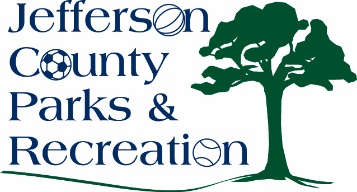 Call to Order:  7:03pm			 Roll Call:  Compton, Hill, Manuel, Marshall, Milbourne, Mountz, McIntyre, Skinner, Taylor, ThompsonPublic Comment-noneApproval of Minutes: Marshall made motion to approve April minutes-Approved Manuel made motion to approve May minutes with one correction-ApprovedTreasurer’s Report:  Treasurer Hill reported Director’s report: Director Myers reported that some parks are now opened. Digital summer program guide will be released to the public, and camps will begin at the end of June with COVID 19 guidelines. Standing Committees Report:Executive -NoFinance-NoInfrastructure-met to discuss playground bids for Hite ParkOperations-noAudit-noUnfinished Business Old Business New BusinessDiscussion and possible action on acceptance of bid for James Hite Park PlaygroundFive bids were received. Motion by Hill to go with the design by Game Time and to include additional cost of $6500 for the handicap equipment.  ApprovedDiscussion and possible action on 2020 Fireworks event.After discussion, Mountz made a motion to cancel the fireworks for 2020.  ApprovedDiscussion and possible action on FY2021 budgetTreasurer Hill discussed the proposed budget and Mountz made a motion for the proposed interim budget through September 30, 2020. ApprovedDiscussion and possible action on actions required due to COVID.Discussion but no actionDiscussion and possible action on alternate working capital line of credit.Mountz tabled the discussionAdjournment:  Taylor moved to adjourn at 8:15- passed